Publicado en Ciudad de México el 12/05/2021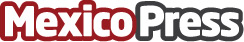 LUNA BRUXA presenta el lanzamiento de su libro 'Leyendas celtas y otras historias'Para quienes creen en la magia y a través de ella crean un mundo mejor. Leyendas, hechizos, fe, historias y lenguaje, se podrán encontrar en este increíble libroDatos de contacto:Alejandra Armenta5575765180Nota de prensa publicada en: https://www.mexicopress.com.mx/luna-bruxa-presenta-el-lanzamiento-de-su-libro Categorías: Literatura Sociedad Consumo Jalisco Estado de México Nuevo León Ciudad de México http://www.mexicopress.com.mx